Material MultiplicaciónClases online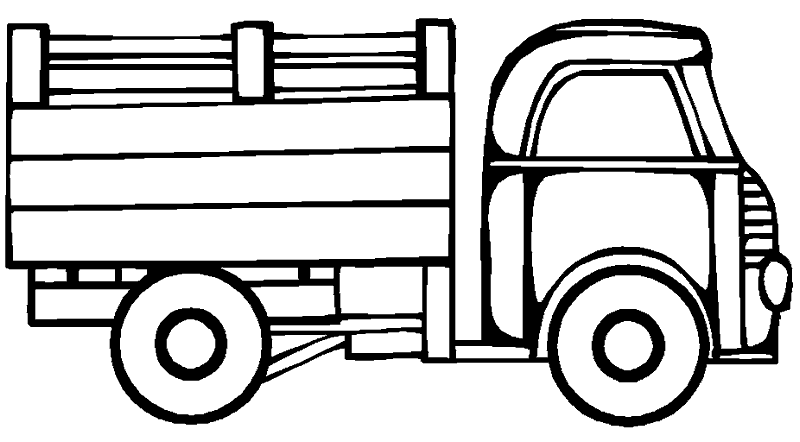 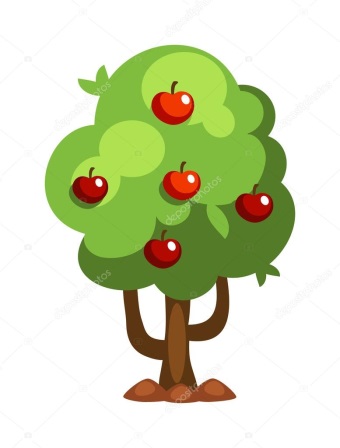 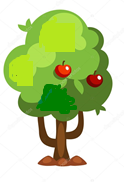 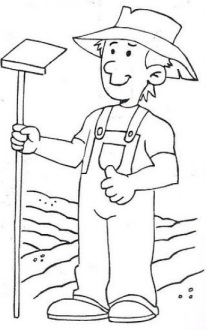 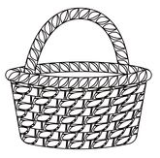 ENUNCIE¿Qué puedes decir de la frase numérica de Pedro y Tomás?Nombren dos enunciados.SOPORTE¿Qué te hace decir eso?PREGUNTE¿Qué se podría preguntar en esta situación?